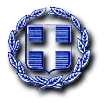 ΕΛΛΗΝΙΚΗ ΔΗΜΟΚΡΑΤΙΑ	Ραφήνα, 6-8-2021ΝΟΜΟΣ ΑΤΤΙΚΗΣ	Αρ. Πρωτ.: 12392ΔΗΜΟΣ ΡΑΦΗΝΑΣ-ΠΙΚΕΡΜΙΟΥ	ΠΡΟΣ: ΜΕΛΗ ΟΙΚΟΝΟΜΙΚΗΣΤαχ. Δ/νση: Αραφηνίδων Αλών 12	  	ΕΠΙΤΡΟΠΗΣΤαχ. Κωδ.: 19009 Ραφήνα                                    Fax:  22940-23481                                                                     ΠΡΟΣΚΛΗΣΗ ΣΕ ΣΥΝΕΔΡΙΑΣΗΑΡ. 41Η Πρόεδρος της Οικονομικής Επιτροπής του Δήμου Ραφήνας - Πικερμίου, σας καλεί σε διά περιφοράς συνεδρίαση της Οικονομικής Επιτροπής την Τρίτη 10 Αυγούστου 2021 και από ώρα 11.30 π.μ. έως                         12.30 μ.μ. με ενημέρωση των μελών διά τηλεφώνου, προκειμένου να συζητηθούν και να ληφθούν αποφάσεις για τα παρακάτω θέματα: Λήψη απόφασης περί 12ης αναμόρφωσης προϋπολογισμού του Δήμου, οικ. έτους 2021.Λήψη απόφασης περί έγκρισης πρακτικών για την υπηρεσία, «Δαπάνες καθαρισμού οικοπέδων βάση τη 4ης/2012 πυροσβεστικής διάταξης».Λήψη απόφασης περί επικύρωσης της υπ’αριθμ. 398/6-8-21 απόφασης δημάρχου λόγω κατεπείγοντως.Λήψη απόφασης περί απόδοσης ΧΕΠ για την κάλυψη δαπάνης έκδοσης δορυφορικών εικόνων και αεροφωτογραφιών για τη σύνταξη μελετών.Λήψη απόφασης περί έγκρισης 1ου ΑΠΕ του έργου «ΚΑΤΑΣΚΕΥΗ, ΕΠΙΣΚΕΥΗ, ΣΥΝΤΗΡΗΣΗ ΚΑΙ ΕΞΟΠΛΙΣΜΟΣ ΕΓΚΑΤΑΣΤΑΣΕΩΝ ΚΑΤΑΦΥΓΙΩΝ ΖΩΩΝ ΣΥΝΤΡΟΦΙΑΣ»Λήψη απόφασης περί έγκρισης 1ου ΑΠΕ του έργου «Αποκατάσταση σημείου της Μαραθώνιας διαδρομής»Λήψη απόφασης περί έγκρισης πρακτικών επιτροπής και ορισμός προσωρινού αναδόχου για την προμήθεια αδρανών υλικών για συντηρήσεις δικτύου ύδρευσης.Λήψη απόφασης περί έγκρισης του 1ου ΑΠΕ του έργου με τίτλο: «Διανοίξεις, εξυγιάνσεις, και αποκαταστάσεις χωμάτινου οδικού δικτύου για την αντιπυρική θωράκιση των οικισμών Αγ. Τριάδας και Καλλιτεχνούπολης ΔΕ Ραφήνας», Α.ΜΕΛ. 43/21Λήψη απόφασης περί  έγκρισης του 1ου ΑΠΕ του έργου με τίτλο: «Διανοίξεις, εξυγιάνσεις, και αποκαταστάσεις χωμάτινου οδικού δικτύου για την αντιπυρική θωράκιση του οικισμού Διώνης της ΔΕ Πικερμίου», Α.ΜΕΛ. 44/21Λήψη απόφασης για υποβολή πρότασης για χρηματοδότηση από το Πράσινο Ταμείο, με τίτλο «Εκπόνηση Επιχειρησιακού Σχεδίου της Εξασφάλισης Κοινόχρηστων και Κοινωφελών Χώρων (Ε.Σ.Ε.Κ.Κ.) του Δήμου Ραφήνας - Πικερμίου» στο πλαίσιο του Χρηματοδοτικού Προγράμματος «Δράσεις Περιβαλλοντικού Ισοζυγίου» 2021 του Πράσινου Ταμείου, στον Άξονα Προτεραιότητας 2 «Αστική Αναζωογόνηση & Λοιπές δράσεις Περιβαλλοντικού Ισοζυγίου» για την δράση «Επιχειρησιακό σχέδιο για την εξασφάλιση κοινόχρηστων και κοινωφελών χώρων-Ε.Σ.Ε.Κ.Κ.»     Η ΠΡΟΕΔΡΟΣΤΣΕΒΑ -ΜΗΛΑ ΔΗΜΗΤΡΑ